AQS a.s. - divize Magic Box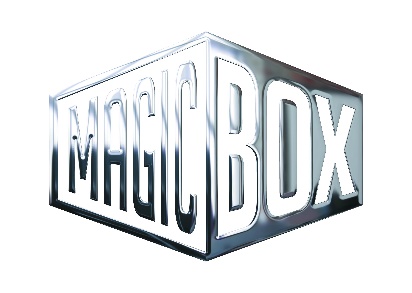 Na Klikovce 7, 140 00 Praha 4www.magicbox.czwww.facebook.com/magicbox.czwww.youtube.com/magicboxcz
Novinky na Blu-ray a DVD červen 2022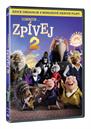 Zpívej 2 DVD 
Sing 2 
MOC: 299,- Kč
Datum vydání: 01.06.2022 
linky: web makety:  2D  3D 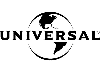 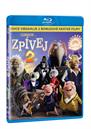 Zpívej 2 BD 
Sing 2 
MOC: 499,- Kč
Datum vydání: 01.06.2022 
linky: web makety:  2D  3D 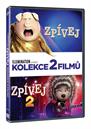 Zpívej kolekce 1.+2. 2DVD 
Sing 2-movie pack 
MOC: 399,- Kč
Datum vydání: 01.06.2022 
linky: web makety:  2D  3D 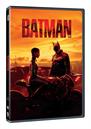 Batman (2022) DVD 
The Batman 
MOC: 329,- Kč
Datum vydání: 01.06.2022 
linky: web makety:  2D  3D 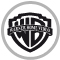 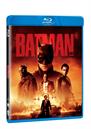 Batman (2022) BD 
The Batman 
MOC: 499,- Kč
Datum vydání: 01.06.2022 
linky: web makety:  2D  3D 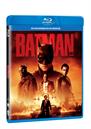 Batman (2022) 2BD (BD+bonus disk) 
The Batman 
MOC: 599,- Kč
Datum vydání: 01.06.2022 
linky: web makety:  2D  3D 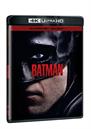 Batman (2022) 2BD (UHD+BD) 
The Batman 
MOC: 899,- Kč
Datum vydání: 01.06.2022 
linky: web makety:  2D  3D 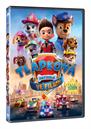 Tlapková patrola ve filmu DVD 
Paw Patrol: The Movie 
MOC: 299,- Kč
Datum vydání: 01.06.2022 
linky: web makety:  2D  3D 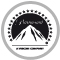 Tlapková patrola ve filmu DVD 
Paw Patrol: The Movie 
MOC: 299,- Kč
Datum vydání: 01.06.2022 
linky: web makety:  2D  3D 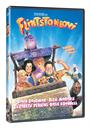 Flintstoneovi DVD 
The Flintstones 
MOC: 99,- Kč
Datum vydání: 01.06.2022 
linky: web makety:  2D  3D 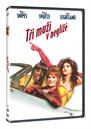 Tři muži v negližé DVD 
To Wong Foo, Thanks for Everything! Julie Newmar 
MOC: 99,- Kč
Datum vydání: 01.06.2022 
linky: web makety:  2D  3D 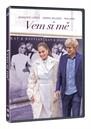 Vem si mě DVD 
Marry me 
MOC: 329,- Kč
Datum vydání: 15.06.2022 
linky: web makety:  2D  3D 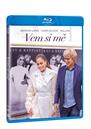 Vem si mě BD 
Marry me 
MOC: 499,- Kč
Datum vydání: 15.06.2022 
linky: web makety:  2D  3D 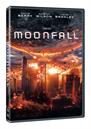 Moonfall DVD 
Moonfall 
MOC: 329,- Kč
Datum vydání: 15.06.2022 
linky: web makety:  2D  3D 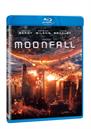 Moonfall BD 
Moonfall 
MOC: 499,- Kč
Datum vydání: 15.06.2022 
linky: web makety:  2D  3D 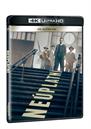 Neúplatní BD (UHD) 
The Untouchables 
MOC: 799,- Kč
Datum vydání: 15.06.2022 
linky: web makety:  2D  3D 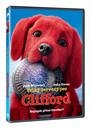 Velký červený pes Clifford DVD 
Clifford the Big Red Dog 
MOC: 299,- Kč
Datum vydání: 22.06.2022 
linky: web makety:  2D  3D 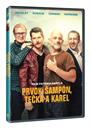 Prvok, Šampón, Tečka a Karel DVD 
Prvok, Šampón, Tečka a Karel 
MOC: 299,- Kč
Datum vydání: 22.06.2022 
linky: web makety:  2D  3D 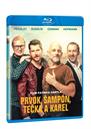 Prvok, Šampón, Tečka a Karel BD 
Prvok, Šampón, Tečka a Karel 
MOC: 499,- Kč
Datum vydání: 22.06.2022 
linky: web makety:  2D  3D 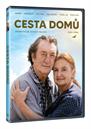 Cesta domů DVD 
Cesta domů 
MOC: 299,- Kč
Datum vydání: 22.06.2022 
linky: web makety:  2D  3D 